Приложение 3к Типовому положению о порядкепроведения обучения и проверкизнаний по вопросам охраны труда (п. 3.14)                                      (Первая страница обложки)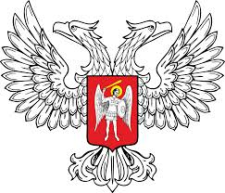 УДОСТОВЕРЕНИЕна право выполнения работ повышенной опасности_________________________________________(Вторая страница обложки 95x65 мм)              УДОСТОВЕРЕНИЕ № ______        на право выполнения работ повышенной опасности       Фото     (3x4см)____________________________________________                                        (личная подпись владельца удостоверения)     М.П.                    организации,   выдавшей удостоверение                    Выдано "____"_____________ 20 ___ г.________________________________________________                                             (первая страница удостоверения) __________________________________________________________________    (название организации, выдавшей удостоверение)УДОСТОВЕРЕНИЕ №  _______Выдано____________________________________________________________(Фамилия, имя и отчество)Должность(специальность)___________________________________________Место работы_________________________________________________________о том, что он(а) прошёл(шла) обучение и показал(ла) необходимые знания и умения____________________________________________________________Основание: протокол заседания комиссии по проверки знаний по охране трудаот «____» ________20_____ г.      № ___________________м.п.Председатель комиссии   __________________________    ________________                                                       Фамилия и  инициалы                                         подписьПредставительГосударственного КомитетаГортехнадзора ДНР     __________________________              ______________                                                        Фамилия и  инициалы                                          подписьРуководитель  организации, выдавшей удостоверение __________________________       _______________                                                        Фамилия и  инициалы                                           подпись        ____________________________________________                                         ( Вторая-девятая страницы удостоверения)СВЕДЕНИЯ О ПЕРИОДИЧЕСКОЙ ПРОВЕРКИ ЗНАНИЙДолжность(специальность)___________________________________________
Показал необходимые знания _____________________________________________________________________________________________________________Основание: протокол заседания комиссии по проверки знаний по охране трудаОт «____» ________20_____ г.     № ___________________м.п.Председатель комиссии       __________________________      _____________                                                            Фамилия и инициалы                                         подпись                     